Załącznik nr 2 Warunki dofinansowania dla wspólnot mieszkaniowych1) W przypadku, gdy działalność gospodarcza jest prowadzona na powierzchni całkowitej przekraczającej 30% budynku mieszkalnego, przedsięwzięcie nie kwalifikuje się do dofinansowania; 2) Wspólnota mieszkaniowa przedstawi uchwałę w sprawie wyboru zarządu wspólnoty oraz stosowne uchwały umożliwiające realizację przedsięwzięcia; 3) W przypadku gdy użytkowane wspólne źródło ciepła dla budynku mieszkalnego lub indywidualne źródła ciepła dla wszystkich lokali mieszkalnych w budynku, jest inne niż źródło na paliwo stałe lub jest źródłem ciepła na paliwa stałe spełniającym wymagania minimum 5 klasy według normy przenoszącej normę europejską EN 303-5, dotacja może być udzielona wyłącznie na zakres w tym budynku wskazany w punkcie 3 tabeli ust. 9 Części 4) programu; 4) Przedsięwzięcie realizowane w ramach programu może być dofinansowane z innych środków publicznych, z tym że łączna kwota dofinansowania na przedsięwzięcie nie może przekroczyć 100% kosztów kwalifikowanych przedsięwzięcia; 5) Warunkiem udzielenia dofinansowania jest zobowiązanie się Beneficjenta, że po zakończeniu realizacji przedsięwzięcia w ramach programu w budynku mieszkalnym objętym dofinansowaniem: a) nie będzie zainstalowane i nie będzie użytkowane źródło ciepła na paliwa stałe o klasie niższej niż 5 klasa według normy przenoszącej normę europejską EN 303-5, b) zamontowane w budynku mieszkalnym kominki wykorzystywane na cele rekreacyjne będą spełniać wymagania ekoprojektu; c) wszystkie zainstalowane oraz użytkowane urządzenia służące do celów ogrzewania lub przygotowania ciepłej wody użytkowej (w tym kominki wykorzystywane na cele rekreacyjne) będą spełniać docelowe wymagania obowiązujących na terenie położenia budynku mieszkalnego objętego dofinansowaniem, aktów prawa miejscowego, w tym uchwał antysmogowych32, również wtedy kiedy akty te przewidują bardziej rygorystyczne ograniczenia dotyczące zakupu i montażu źródła ciepła; 6) Zakres przedsięwzięcia finansowanego w ramach Programu musi być zgodny, na dzień złożenia wniosku o dofinansowanie, z programem ochrony powietrza w rozumieniu art. 91 Ustawy z dnia 27 kwietnia 2001r. – Prawo ochrony środowiska, właściwym ze względu na usytuowanie budynku; 7) Na przedsięwzięcia realizowane w budynkach mieszkalnych, na budowę których po 31 grudnia 2013 r.: a) został złożony wniosek o pozwolenie na budowę lub odrębny wniosek o zatwierdzenie projektu budowlanego, b) zostało dokonane zgłoszenie budowy lub wykonania robót budowlanych w przypadku, gdy nie jest wymagane uzyskanie decyzji o pozwoleniu na budowę, nie udziela się dofinansowania na zakres kosztów kwalifikowanych w tabeli 3 Załącznika 1a do programu, tj. ocieplenie przegród budowlanych, stolarka okienna i drzwiowa; 8) W przypadku montażu mikroinstalacji fotowoltaicznej warunkiem wypłaty dotacji na ten koszt kwalifikowany jest przedstawienie wystawionego na Beneficjenta końcowego zaświadczenia Operatora Sieci Dystrybucyjnej opatrzonego pieczęcią firmową oraz czytelnym podpisem, potwierdzającego montaż licznika dwukierunkowego wraz z numerem Punktu Poboru Energii; 9) Dofinansowaniu nie podlegają przedsięwzięcia polegające na zwiększeniu mocy już istniejącej mikroinstalacji fotowoltaicznej; 10) Wykonanie ekspertyzy ornitologicznej i chiropterologicznej są obowiązkowe do uzyskania dofinansowania na realizację przedsięwzięcia, w przypadku dofinansowania na zakres kosztów kwalifikowanych wskazany w tabeli 3 Załącznika 1a do Programu, tj. ocieplenie przegród budowlanych, stolarka okienna i drzwiowa. Przeprowadzenie audytu energetycznego jest wymagane nie później niż do dnia zakończenia realizacji wnioskowanego przedsięwzięcia a zakres prac dla wybranego wariantu wynikającego z audytu energetycznego zostanie zrealizowany w ramach złożonego wniosku o dofinansowanie; 11) Wszystkie zainstalowane oraz użytkowane urządzenia służące do celów ogrzewania i/lub przygotowania ciepłej wody użytkowej będą spełniać docelowe wymagania aktów prawa miejscowego, w tym uchwał antysmogowych33, obowiązujących na terenie położenia budynku objętego dofinansowaniem; 12) W ramach programu można dofinansować zakup i montaż tylko jednego wspólnego źródła ciepła dla budynku mieszkalnego do celów ogrzewania lub ogrzewania i cwu. 13) W przypadku, gdy budynek mieszkalny wielorodzinny, którego dotyczy wniosek 
o dofinansowanie, jest podłączony do sieci ciepłowniczej nie jest możliwe otrzymanie dofinansowania na zakup i montaż innego źródła ciepła; 14) Wymieniane źródło ciepła na paliwo stałe musi być trwale wyłączone z użytku. Potwierdzeniem trwałego wyłączenia z użytku źródła ciepła na paliwo stałe jest imienny dokument zezłomowania/karta przekazania odpadu/formularza przyjęcia odpadów metali. Dopuszcza się pozostawienie w budynku mieszkalnym pieców kaflowych lub kominków niespełniających wymagań ekoprojektu oraz docelowych wymagań aktów prawa miejscowego (w tym uchwał antysmogowych, o których mowa w ust. 10 pkt.5) Części 4) programu), jednak muszą być one trwale odłączone od przewodu kominowego, co oznacza trwałe wyłączenie z użytku i musi być to potwierdzone odpowiednim protokołem kominiarskim wydanym przez mistrza kominiarskiego. 15) W przypadku, gdy w budynku mieszkalnym, w którym realizowane jest przedsięwzięcie, prowadzona jest działalność gospodarcza rozumiana zgodnie z unijnym prawem konkurencji, wysokość dotacji jest pomniejszana proporcjonalnie do powierzchni zajmowanej na prowadzenie działalności gospodarczej. 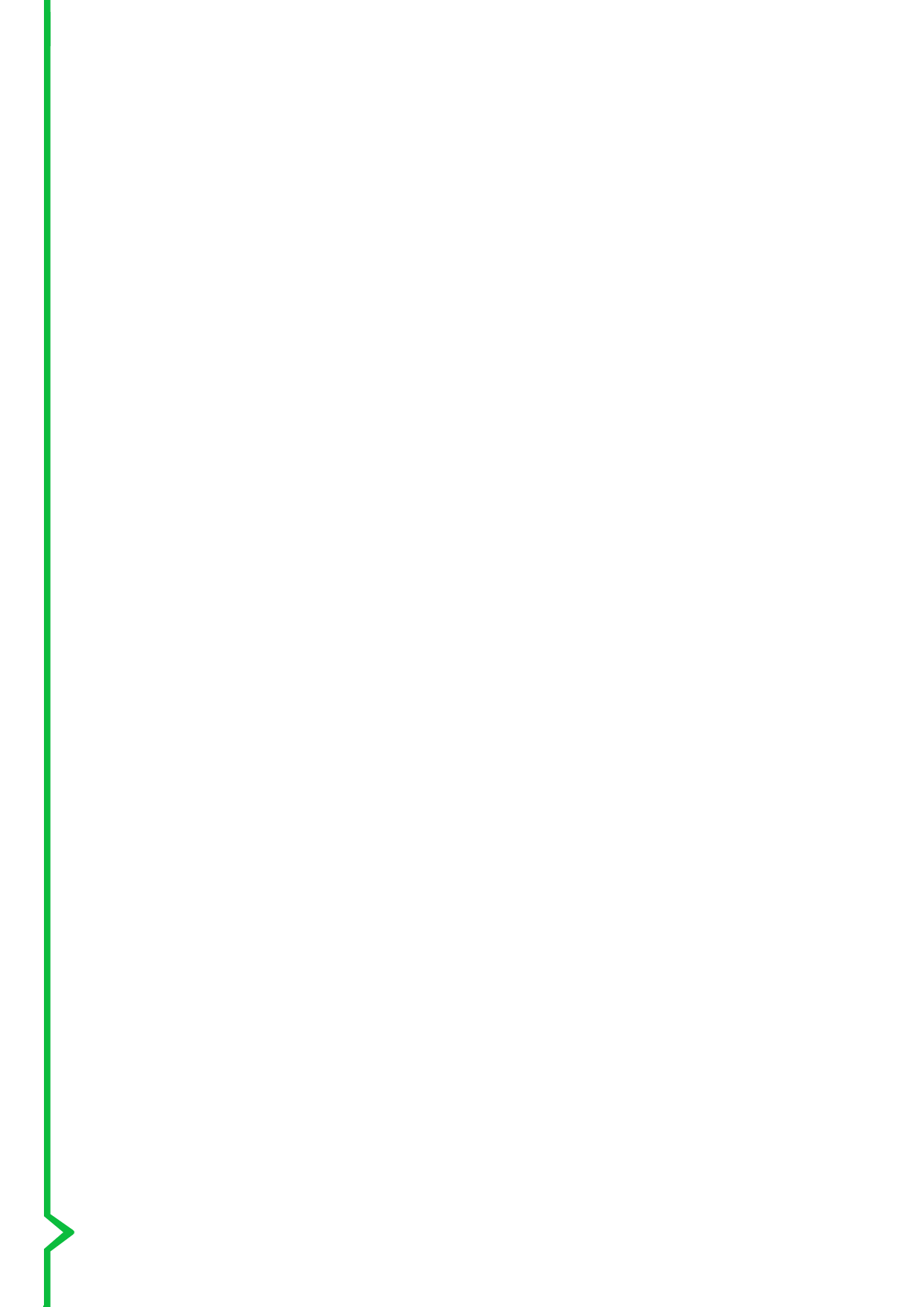 